 WEEKLY ACTIVITY SCHEDULE FOR March 22–March 28, 2020 *Activity schedule & menu is subject to change without notice.SUNDAY-22MONDAY-23TUESDAY-24WEDNESDAY-25THURSDAY-26FRIDAY-27SATURDAY-28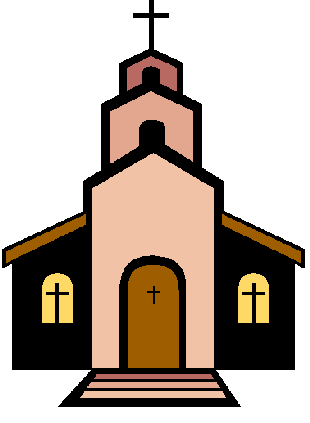 10:00 Hymn Music DVD for small group in Lobby11:45 DINNER2:00 Coffee Time in rooms5:45 SUPPER9:00-11:30 One to One Devotions11:45 DINNER1:00 Mail & Room Visits2:30 Small Group Activity4:00 One to One Newspaper Reading5:45 SUPPER9:00-11:30 One to One Virtual Family Visits11:45 DINNER1:00 Mail/  Room Visits3:30 One to One Newspaper Reading 5:45 SUPPER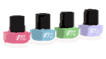 8:30-11:00 Nails in rooms11:00 Room Visits11:45 DINNER2:30 Small Group Activity5:45 SUPPER4:00 Small Group Promoter Reading9:00 Room Visits11:00 Cattlemen’s Club11:45 DINNER1:00 Mail & Room Visits2:30 Small Group Activity3:30 Sensory One to Ones5:45 SUPPER8:30-11:30 One to One Hair Fixing11:45 DINNER1:00 Mail Delivery2:30 Room Visits 4:00 Room Visits5:45 SUPPER9:00-11:00 One to One Sit N Fit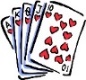 11:45 DINNER1:00 Calendar Delivery5:30 SUPPERSunday BreakfastCream of RiceHard Boiled EggSausage PattyWheat Toast Sunday DinnerBaked Glazed Ham Zucchini & TomatoesCherry CheesecakeSunday SupperHam & Potato CasseroleBaby Lima BeansChilled Pineapple Monday BreakfastMalt-O-MealCinnamon French ToastSausage PattyMonday DinnerOrange Spice Pork Chop Rosemary PotatoesGlazed Baby CarrotsChilled Mandarin OrangesMonday SupperHot Turkey SandwichMashed PotatoesWhole Kernel CornRed Velvet CakeTuesday BreakfastCream of RiceScrambled EggBlueberry MuffinTuesday DinnerCranberry ChickenWhipped Sweet PotatoSweet Dilled PeasIce Cream SundaeTuesday SupperChicken TendersFrench FriesMarinated CucumbersHot-Spiced ApplesWed. BreakfastHash BrownsSausage GravyBiscuitScrambled EggWed. DinnerSwiss SteakMashed Potatoes & GravyWax BeansBread PuddingWed. SupperTator Tot CasserolePeas & CarrotsCorn MuffinBanana HalfThursday BreakfastCream of WheatBacon StripsFried EggWheat ToastThursday DinnerBeer Battered CodBaby BakersOrange Glazed BeetsCarrot CakeThursday SupperMushroom Swiss BurgerBreaded Zucchini Ice Cream SandwichFriday BreakfastCinnamon OatmealBreakfast HamScrambled Egg & CheeseWheat ToastFriday DinnerBeef Pot RoastAu Gratin PotatoesSeasoned Broccoli Cherry PieFriday SupperBaked PotatoSoupBeef Salad SandwichChilled PearsSaturday BreakfastCream of RiceWestern OmeletWheat ToastSaturday DinnerOven-Fried ChickenPoultry GravyMashed PotatoesCream Cheese CornPeanut Butter BarSaturday SupperHam & BeansGreen BeansButtered Corn Muffin